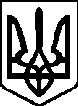 ЧЕРГОВІ МІСЦЕВІ ВИБОРИ25 жовтня 2020 рокуЦЕНТРАЛЬНО-МІСЬКА РАЙОННА У МІСТІ КРИВОМУ РОЗІТЕРИТОРІАЛЬНА ВИБОРЧА КОМІСІЯ   ДНІПРОПЕТРОВСЬКОЇ ОБЛАСТІвул. Свято-Миколаївська, . Кривий Ріг, Криворізький район,Дніпропетровська область, 50000ПОСТАНОВА № 16615 год.45 хв.«13» квітня  2020року                                                                                    м. Кривий РігПро визнання обраним  депутатом Центрально-Міської районної у місті ради наступного за черговістю у територіальному виборчому списку №2 Криворізької Міської організації ПОЛІТИЧНОЇ ПАРТІЇ «СЛУГА НАРОДУ»До Центрально-Міської районної у місті Кривому Розі  територіальної виборчої комісії надійшла належним чином засвідчена копія рішення Центрально-Міської районної у місті ради про дострокове припинення повноважень депутата Саакяна Арсена Івановича від 02 квітня 2021 року № 45.Як вбачається з викладеного у цьому рішенні Центрально-Міська районна у місті рада достроково припинила повноваження депутата Центрально-Міської районної у місті ради Саакяна Арсена Івановича відповідно до пункту 2 частини другої статті 5 Закону України «Про статус депутатів місцевих рад».Згідно абзацу першого пункту 5.9 Роз’яснення щодо порядку реєстрації обраних депутатів Верховної Ради Автономної Республіки Крим, обласних, районних, міських, районних у місті, сільських, селищних рад, сільських, селищних, міських голів, затвердженого   постановою  Центральної виборчої  комісії  від  28 жовтня 2020 року № 433, у разі дострокового припинення повноважень депутата Верховної Ради Автономної Республіки Крим, обласної, районної, районної у місті, а також міської, сільської, селищної ради (територіальної громади з кількістю виборців 10 тисяч і більше) на підставах і в порядку, передбачених Конституцією та законами України, за рішенням відповідної територіальної виборчої комісії депутатом визнається наступний за черговістю кандидат у депутати у відповідному територіальному або єдиному виборчому списку від цієї місцевої організації політичної партії в порядку, передбаченому частиною п’ятою статті 283 Кодексу (пункт 5.4 цього Роз’яснення).Наступним за черговістю кандидатом у депутати Центрально-Міської районної у місті ради в територіальному  виборчому списку №2 від Криворізької Міської організації ПОЛІТИЧНОЇ ПАРТІЇ «СЛУГА НАРОДУ» є Барейша Ольга Анатоліївна.З огляду на вищевикладене, відповідно до частини першої статті 284 Виборчого кодексу України, пункту 5.9 Роз’яснення щодо порядку реєстрації обраних депутатів Верховної Ради Автономної Республіки Крим, обласних, районних, міських, районних у місті, сільських, селищних рад, сільських, селищних, міських голів, затвердженого постановою Центральної виборчої комісії від 28 жовтня 2020 року № 433, керуючись пунктом 17 частини другої статті 206 Виборчого кодексу України,  Центрально-Міська районна у місті Кривому Розі територіальна виборча комісія постановляє:Визнати обраним депутатом Центрально-Міської районної у місті ради наступного за черговістю кандидата в депутати у територіальному  виборчому списку №2 Криворізької Міської організації ПОЛІТИЧНОЇ ПАРТІЇ «СЛУГА НАРОДУ» Барейшу Ольгу Анатоліївну від Криворізької міської організації ПОЛІТИЧНОЇ ПАРТІЇ «СЛУГА НАРОДУ».Цю постанову оприлюднити на  офіційному веб-сайті виконавчого комітету Центрально-Міської районної у місті ради. Передати належним чином завірену копію цієї постанови до Центральної виборчої комісії.Голова Центрально-Міської районної  у місті Кривому Розі територіальної виборчої комісії                                                                        Н. Медведюк
           					
Секретар Центрально-Міської районної  у місті Кривому Розі територіальної виборчої комісії                                                                          І. Гальченко .